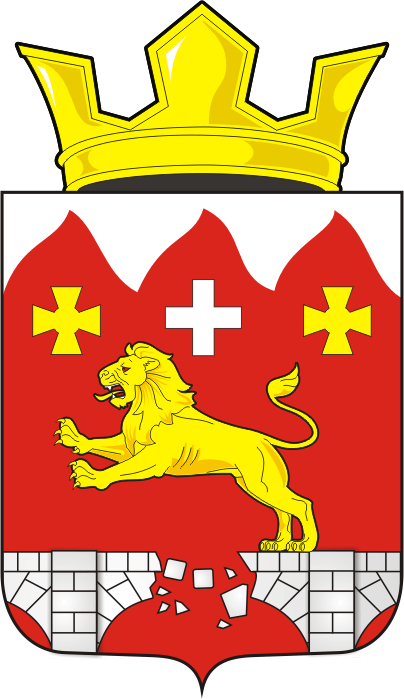 СОВЕТ ДЕПУТАТОВ  муниципального образования БУРУНЧИНСКИЙ сельсовет Саракташского района оренбургской областиЧЕТВЕРТЫЙ созывР Е Ш Е Н И Евнеочередного девятого заседания Совета депутатов Бурунчинского сельсовета Саракташского района Оренбургской области четвертого созыва25.03.2021г                                с. Бурунча                                      № 30На основании статьи 24 Градостроительного кодекса Российской Федерации, статей 14, 28 Федерального закона от 06.10.2003 № 131-ФЗ «Об общих принципах организации местного самоуправления в Российской Федерации», согласований проекта документа территориального планирования «Проект генерального плана муниципального образования Бурунчинский сельсовет Саракташского района Оренбургской области» с Министерством строительства, жилищно-коммунального, дорожного хозяйства и транспорта Оренбургской области, руководствуясь Уставом муниципального образования Бурунчинский сельсовет Саракташского района Оренбургской областиСовет депутатов Бурунчинского сельсоветаРЕШИЛ:1. Внести изменения в генеральный план муниципального образования Бурунчинский сельсовет Саракташского района Оренбургской области согласно приложению к настоящему решению.3. Настоящее решение вступает в силу со дня его обнародования и подлежит размещению на официальном сайте муниципального образования Бурунчинский сельсовет Саракташского района Оренбургской области.4. Контроль за исполнением настоящего решения возложить на постоянную комиссию Совета депутатов  сельсовета по образованию, здравоохранению, социальной политике, делам молодежи, культуре и спорту (Старостина В.Г.).Приложение к решению Совета депутатов Бурунчинского  сельсовета Саракташского района Оренбургской области от 25.03.2021    № 30Проект изменений в генеральный план муниципального образования Бурунчинский сельсовет разрабатывается по заказу администрации Саракташского района в соответствии с контрактом и на основании решения администрации Бурунчинского сельсовета о внесении изменений в генеральный план.Предыдущий генеральный план был разработан в . Оренбургским государственным университетом.Основными причинами, определившими необходимость внесения изменений в генеральный  план муниципального образования Бурунчинский сельсовет являются:изменения, произошедшие на территории муниципального образования в период с 2013 по 2020 год;установление новых границ;изменение земельного и градостроительного законодательства Российской Федерации;новые требования Земельного кодекса Российской Федерации, Градостроительного кодекса Российской Федерации, связанные с территориальным планированием, градостроительным зонированием территории, подготовкой документации по планировке территории, ведением информационной системы обеспечения градостроительной деятельности;необходимость осуществления согласованной подготовки документов территориального планирования Оренбургской области, Саракташского района и МО Бурунчинский сельсовет, с учетом взаимных интересов сопредельных территорий в соответствии с действующим законодательством;ликвидация зон ветхих объектов недвижимости, необходимость реконструкции существующего жилищного фонда;необходимость эффективного использования существующих территорий промышленных предприятий;необходимость сохранения природно-экологического каркаса;необходимость изыскания резервных территорий для развития поселения;необходимость размещения новых и развитие существующих объектов инфраструктуры бизнеса, потребительского рынка (магазины смешанных товаров, оптовые и мелкорозничные ярмарки и т.д.), культурно-досуговых центров, перегрузочной площадки для временного накопления ТКО (твердых коммунальных отходов).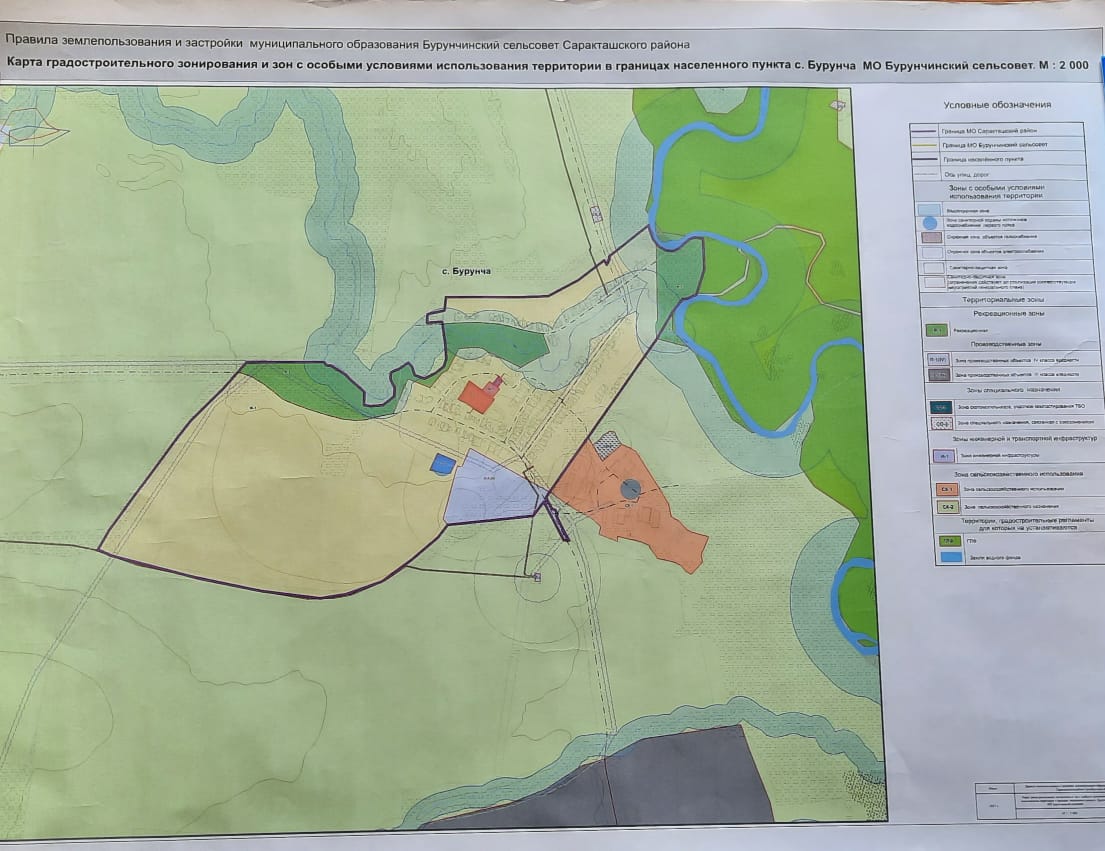 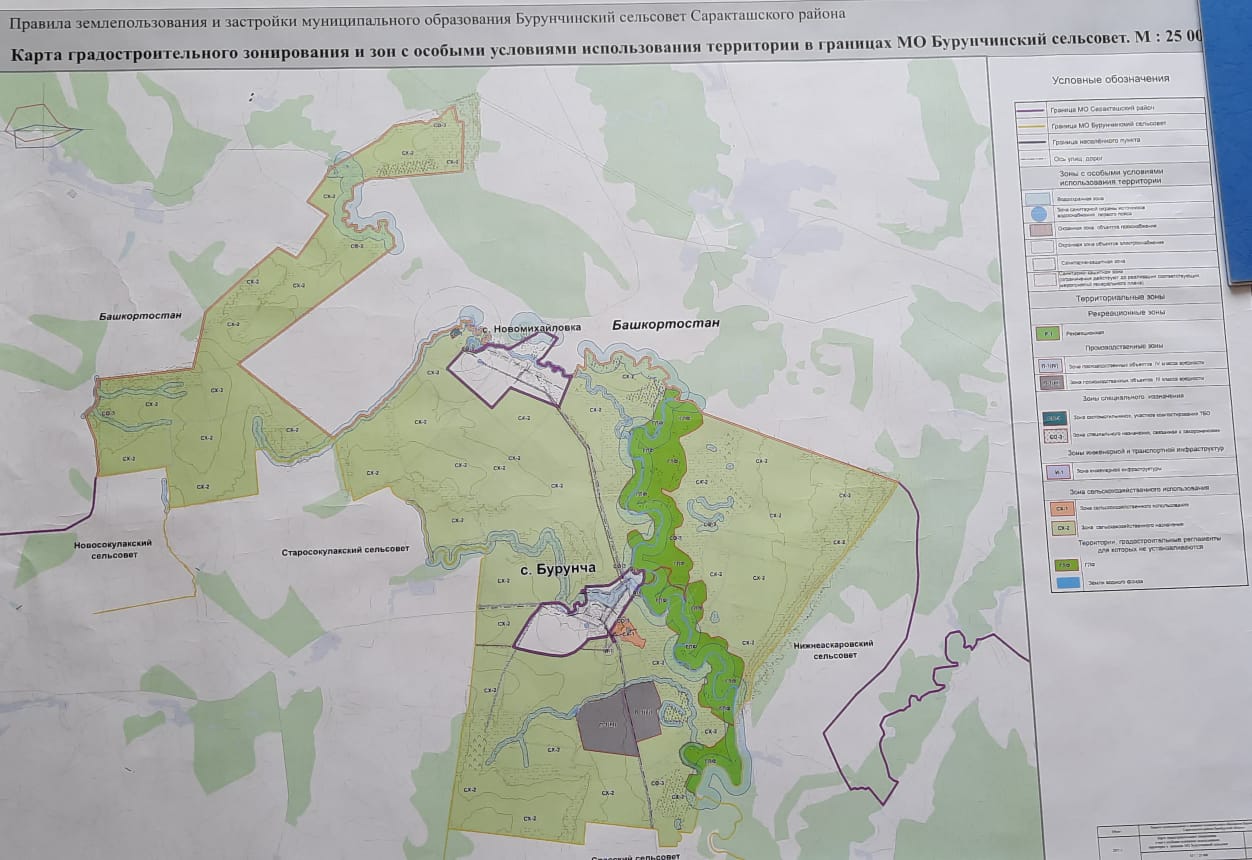 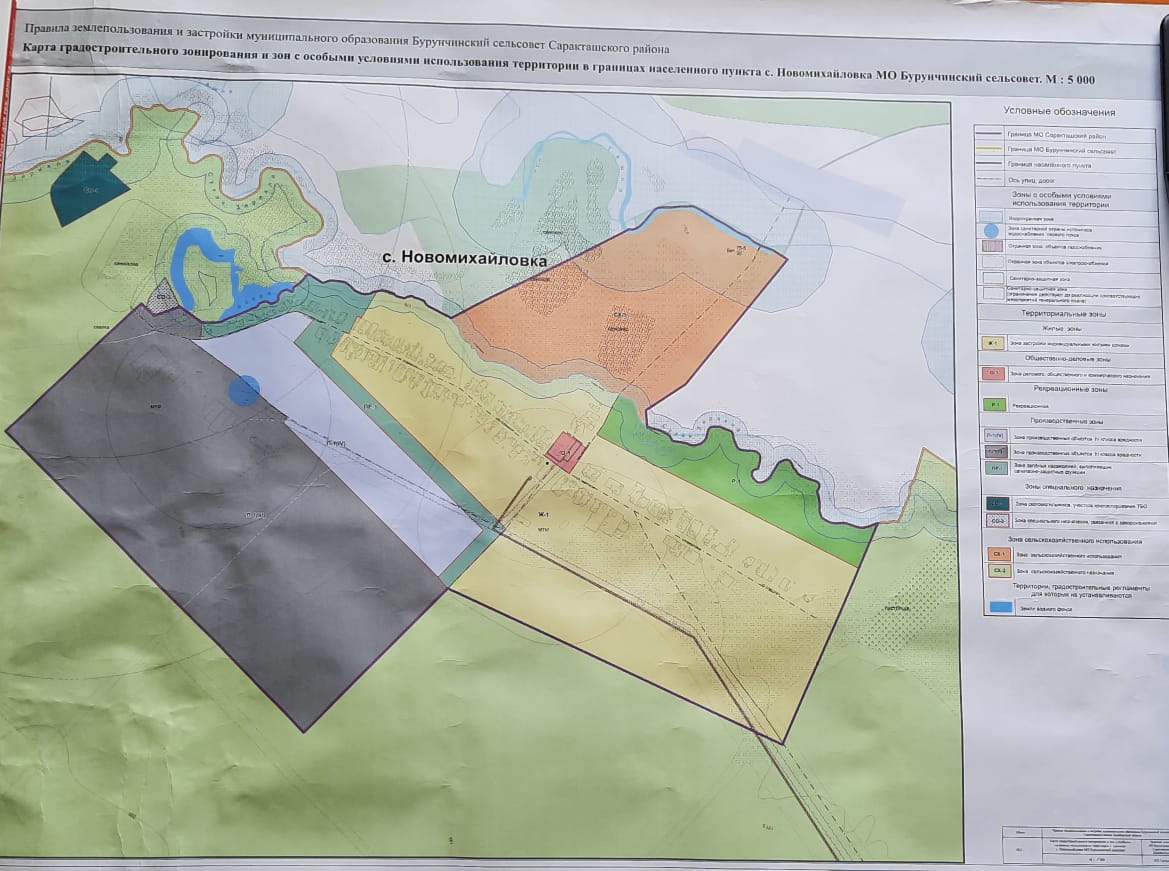 О внесении изменений в генеральный план муниципального образования Бурунчинский сельсовет Саракташского района Оренбургской областиПредседатель Совета депутатов сельсоветаПредседатель Совета депутатов сельсоветаГлава сельсовета___________           С.Н.Жуков___________           С.Н.Жуков___________  А.Н.ЛогиновРазослано:постоянной комиссии, прокуратуре района, официальный сайт сельсовета, места для обнародования НПА, в делопостоянной комиссии, прокуратуре района, официальный сайт сельсовета, места для обнародования НПА, в делопостоянной комиссии, прокуратуре района, официальный сайт сельсовета, места для обнародования НПА, в делопостоянной комиссии, прокуратуре района, официальный сайт сельсовета, места для обнародования НПА, в дело